بسمه تعالی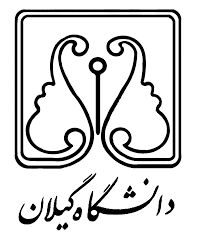 فرم درخواست حل تمرین در دانشکده علوم پایهجناب آقای / سرکار خانم .......................                                              مدرس محترم درس : ..........................                                                                                       احتراماً، بدینوسیله به استحضار میرساند که اینجانب............................................                                                                              رشته................ مقطع ..............   متقاضی تدریس حل تمرین درس ...........................   در نیمسال ...............    میباشم . سوابق آموزشی،پژوهشی و تصویر آخرین مدرک تحصیلی به پیوست می باشد.                امضاء مدرس حل تمرین و تاریخ ***********************************************************************************************مدیر محترم گروه تخصصی .........................با سلام و احترام ، بدینوسیله آقای / خانم .......................................... جهت تدریس حل تمرین درس .............................. معرفی می گردند.                                                                                                                              امضاء مدرس درس و تاریخاز مدیر محترم گروه تخصصی................................به مدیر محترم گروه درخواست کننده ............................با سلام و احترام ، بدینوسیله آقای /خانم  ........................................                                        جهت تدریس حل تمرین درس   ..............................     آن گروه محترم معرفی می گردند.                                                امضاء و تاریخ                                         مدیر گروه سرویس دهنده معاون محترم آموزشی دانشکده ...........................با سلام، احتراماً آقای / خانم ..........................................  جهت حل تمرین درس .............................................. حضورتان معرفی می گردند. ساعت کلاس درهفته  :                            شماره کلاس :                                                      امضاء و تاریخ                                               مدیر گروه درخواست کننده 